Уважаемый Дмитрий Валентинович!По данным ФГБУ «Северо-Западный УГМС» и ФКУ «ЦУКС СЗРЦ МЧС России» на территории Северо-Запада Ленинградской, Калининградской областей на фоне малой водности сохраняется повышение уровней воды. На большинстве рек Республики Карелия на фоне малой водности отмечено понижение уровней воды. На реках Псковской и Новгородской областей в связи с циклонической деятельностью, сохраняющейся с 4 ноября (количество выпавших осадков превысило месячную норму), отмечено прохождение дождевых паводков с превышением отметок уровней воды неблагопрятных (опасных) явлений.На территории Новгордской области:- ГП р. Холова – п. Крестцы уровень воды составляет 340 см при уровне опасной отметки 320 см над нулем поста.- ГП р. Пола – д. Налючи уровень воды составляет 855 см при уровне опасной отметки 800 см над нулем поста- ГП р. Уверь – п. Меглицы уровень воды составляет 634 см при уровне опасной отметки 616 см над нулем поста.ГП р. Полисть – г. Старая Русса уровень воды понизился 469 см  при уровне опасной отметки 490 см над нулем поста.- ГП р. Явонь – д. Малые Луки уровень воды понизился до отметки 167 см (-188 см) при уровне опасной отметки 304 см над нулем поста.Указом Губернатора Новгородской области от 06.11.2019 №449 введен режим ЧС на территории Новгородской области в связи с сохраняющимися сложными гидрометеорологическими условиями, вызвавшими прохождение дождевых паводков с превышением отметок уровней воды неблагопрятных (опасных) явлений (затопление, подтопление территорий).На территории Псковской области:- ГП р. Шелонь – г. Порхов уровень воды составляет 619 см при уровне неблагоприятного явления 668 см над нулем поста.В ближайшие сутки сохранится повышение уровней воды на реках Уверь и Мста. 08-09 ноября сохранится повышение уровня воды на р. Шелонь.На реках Полисть, Пола и Холова продолжится понижение уровней воды.Отметка уровня Онежского озера в приделах нормы, Ладожского озера ниже нормы на 45 см, озера Ильмень выше нормы на 147 см, Чудского озера ниже нормы на 35 см, Псковского озера ниже нормы на 31 см.Эксплуатация водохранилищ осуществляется в соответствии с действующими положениями правил использования водных ресурсов.Оперативный дежурный                                                               Калмыков П.Д(812)323-16-84Начальнику Управления ресурсов вод и регулированияводохозяйственной деятельностиФедерального агентства водных ресурсовД.В. САВОСТИЦКОМУ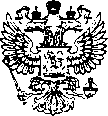 